           Reasons Sheet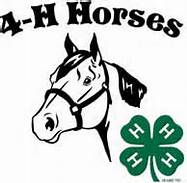 Class 1:_________________________________Horse 1: ______________________Color and Markings: ___________________Good:							Bad:Horse 2:___________________________________		Good: 							Bad: Horse 3: ___________________________Good:							Bad:Horse 4: ___________________________Good: 							Bad: